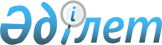 Об утверждении Инструкции по несению патрульно-постовой службы сотрудниками полиции Республики Казахстан по обеспечению охраны общественного порядка на объектах транспорта и метрополитенаПриказ Министра внутренних дел Республики Казахстан от 2 февраля 2023 года № 115. Зарегистрирован в Министерстве юстиции Республики Казахстан 6 февраля 2023 года № 31849.
      В соответствии с подпунктом 75) пункта 15 Положения о Министерстве внутренних дел Республики Казахстан, утвержденного постановлением Правительства Республики Казахстан от 22 июня 2005 года № 607, ПРИКАЗЫВАЮ:
      1. Утвердить прилагаемую Инструкцию по несению патрульно-постовой службы сотрудниками полиции Республики Казахстан по обеспечению охраны общественного порядка на объектах транспорта и метрополитена.
      2. Комитету административной полиции Министерства внутренних дел Республики Казахстан в установленном законодательством Республики Казахстан порядке обеспечить:
      1) государственную регистрацию настоящего приказа в Министерстве юстиции Республики Казахстан;
      2) размещение настоящего приказа на интернет-ресурсе Министерства внутренних дел Республики Казахстан;
      3) в течение десяти рабочих дней после государственной регистрации настоящего приказа представление в Юридический Департамент Министерства внутренних дел Республики Казахстан сведений об исполнении мероприятий, предусмотренных подпунктами 1) и 2) настоящего пункта.
      3. Признать утратившим силу приказ Министра внутренних дел Республики Казахстан от 21 декабря 2009 года № 485 "Об утверждении Инструкции по сопровождению пассажирских поездов подразделениями патрульной полиции органов внутренних дел на транспорте" (зарегистрирован в Реестре государственной регистрации нормативных правовых актов за № 6018) и пункт 1 Перечня некоторых приказов Министра внутренних дел Республики Казахстан, в которые вносятся изменения и дополнения, утвержденного приказом Министра внутренних дел Республики Казахстан от 6 февраля 2020 года № 91 "О внесении изменений и дополнений в некоторые приказы Министра внутренних дел Республики Казахстан" (зарегистрирован в Реестре государственной регистрации нормативных правовых актов за № 20004).
      4. Контроль за исполнением настоящего приказа возложить на курирующего заместителя министра внутренних дел Республики Казахстан.
      5. Настоящий приказ вводится в действие по истечении десяти календарных дней после дня его первого официального опубликования.
      "СОГЛАСОВАН"Министерство индустриии инфраструктурного развитияРеспублики Казахстан ИНСТРУКЦИЯ
по несению патрульно-постовой службы сотрудниками полиции Республики Казахстан
по обеспечению охраны общественного порядка на объектах транспорта и метрополитена
      Сноска. В заголовок внесено изменение на казахском языке, текст на русском языке не меняется в соответствии с приказом и.о. Министра внутренних дел РК от 29.03.2023 № 262 (вводится в действие по истечении десяти календарных дней после дня его первого официального опубликования). Глава 1. Общие положения
      1. Настоящая Инструкция определяет порядок несения патрульно-постовой службы (далее - служба) сотрудниками полиции Республики Казахстан (далее - сотрудники) по обеспечению охраны общественного порядка на объектах транспорта (аэропорт, железнодорожный вокзал, пассажирский поезд) и метрополитена.
      Сноска. В пункт 1 внесено изменение на казахском языке, текст на русском языке не меняется в соответствии с приказом и.о. Министра внутренних дел РК от 29.03.2023 № 262 (вводится в действие по истечении десяти календарных дней после дня его первого официального опубликования).


      2. Несение патрульно-постовой службы обеспечивается патрульно-постовыми нарядами (далее - ППН).
      Состав ППН состоит из двух и более сотрудников в зависимости от оперативной обстановки и смены несения службы, из их числа назначается старший. Старший ППН контролирует точное выполнение поставленных задач при несении службы, обеспечивает безопасность во время несения службы и при доставлении задержанных лиц.
      Заступающий на службу ППН одевается в форменную одежду по сезону, имеет опрятный внешний вид.
      Сноска. В пункт 2 внесено изменение на казахском языке, текст на русском языке не меняется в соответствии с приказом и.о. Министра внутренних дел РК от 29.03.2023 № 262 (вводится в действие по истечении десяти календарных дней после дня его первого официального опубликования).


      3. ППН в период несения службы находится в оперативном подчинении дежурной части органов полиции на транспорте и на метрополитене (далее - дежурная часть) или иных должностных лиц, осуществляющих руководство службой. В их подчинение ППН поступают после устного приказа о заступлении на службу, а выходят из подчинения по команде об окончании службы.
      4. ППН для несения службы определяется маршрут патрулирования, протяженность которого зависит от конкретных условий и оперативной обстановки, границы которого указываются в карточке маршрута. Для ППН несущих службу в пассажирских поездах, в соответствии с маршрутным листом, в пределах состава поезда. ППН закрепляется за одним или несколькими маршрутами.
      5. Карточка маршрута и маршрутный лист являются документами служебного пользования и подлежат предъявлению только должностным лицам, правомочным осуществлять контроль за несением службы. Маршрутный лист ППН предъявляет начальнику пассажирского поезда (старшему проводнику) для обеспечения взаимодействия по всему маршруту следования пассажирского поезда. Глава 2. Патрульно-постовая служба
      Сноска. В заголовок главы 2 внесено изменение на казахском языке, текст на русском языке не меняется в соответствии с приказом и.о. Министра внутренних дел РК от 29.03.2023 № 262 (вводится в действие по истечении десяти календарных дней после дня его первого официального опубликования). Параграф 1. Подготовка к несению патрульно-постовой службы по обеспечению охраны общественного порядка на объектах транспорта и метрополитена
      Сноска. В заголовок параграфа 1 внесено изменение на казахском языке, текст на русском языке не меняется в соответствии с приказом и.о. Министра внутренних дел РК от 29.03.2023 № 262 (вводится в действие по истечении десяти календарных дней после дня его первого официального опубликования).
      6. Сотрудники, назначенные в ППН для несения службы, прибывают в расположение подразделения не менее чем за 15 минут до начала инструктажа. О прибытии докладывают в дежурную часть и командиру для внесения отметки в постовую ведомость.
      Сноска. В пункт 6 внесено изменение на казахском языке, текст на русском языке не меняется в соответствии с приказом и.о. Министра внутренних дел РК от 29.03.2023 № 262 (вводится в действие по истечении десяти календарных дней после дня его первого официального опубликования).


      7. Сотрудники получают необходимое вооружение, снаряжение, средства связи, индивидуальной защиты, специальные и технические средства, служебную документацию в соответствии с перечнем утвержденным приказом Министра внутренних дел Республики Казахстан от 26 октября 2020 года № 737 "Об утверждении перечня оснащения строевых подразделений патрульной полиции".
      8. В период несения службы сотрудники обеспечивают сохранность полученного имущества и по окончании службы сдают дежурному и ответственному должностному лицу.
      9. Сотрудники при объявлении общего построения ППН принимают участие в инструктаже. Выполняют команды должностного лица, проводящего инструктаж. Отвечают на поставленные вопросы, относящиеся к исполнению служебных обязанностей. Записывают в служебную книжку доводимые ориентировки, иную информацию касательно несения службы, получают фотографии разыскиваемых лиц.
      10. Заступающим на службу сотрудникам, необходимо знать:
      1) оперативную обстановку и особенности маршрута;
      2) дислокацию ближайших ППН и систему связи с ними;
      3) приметы лиц и имущества, объявленных в розыск;
      4) особенности совершения правонарушений на объектах транспорта и метрополитена, места скопления антиобщественного элемента;
      5) расписание движения самолетов, пассажирских поездов, электропоездов, виды проездных документов;
      6) правила противопожарной безопасности, утвержденные приказом Министра по чрезвычайным ситуациям Республики Казахстан от 21 февраля 2022 года № 55 (зарегистрирован в Реестре государственной регистрации нормативных правовых актов за № 26867), на объектах транспорта и метрополитена, применение средств пожаротушения в случаях возгорания, до прибытия пожарного расчета.
      Сноска. В пункт 10 внесено изменение на казахском языке, текст на русском языке не меняется в соответствии с приказом и.о. Министра внутренних дел РК от 29.03.2023 № 262 (вводится в действие по истечении десяти календарных дней после дня его первого официального опубликования).

 Параграф 2. Использование средств связи и видео фиксации в период несения патрульно-постовой службы по обеспечению охраны общественного порядка на объектах транспорта и метрополитена
      Сноска. В заголовок параграфа 2 внесено изменение на казахском языке, текст на русском языке не меняется в соответствии с приказом и.о. Министра внутренних дел РК от 29.03.2023 № 262 (вводится в действие по истечении десяти календарных дней после дня его первого официального опубликования).
      11. Управление ППН осуществляется с помощью средств радиосвязи дежурной части, где расположена главная радиостанция. Включение радиостанции производится с момента получения устного приказа о заступлении на службу, радиостанция не выключается до ее завершения.
      12. При ведении радиообмена ППН необходимо:
      1) не допускать самовольного отключения радиостанции, не передавать ее другим лицам без служебной необходимости;
      2) незамедлительно отвечать на вызов и сообщения главной радиостанции, непосредственных руководителей, проверяющих;
      3) знать номер своего канала на радиостанции, свой позывной и позывной главной радиостанции, позывные руководителей и граничащих с ним ППН;
      4) вызов корреспондента осуществлять строго по закрепленному за ним позывному;
      5) не прерывать ведущийся радиообмен, соблюдать очередность в эфире;
      6) вызывать корреспондента не более трех раз подряд, после чего во избежание помех другим корреспондентам сделать перерыв на 5-10 минут;
      7) переговоры в эфире осуществлять краткими, хорошо понятными выражениями, громким, спокойным голосом.
      13. При ведении радиообмена не допускается передавать:
      1) информацию, не связанную с выполнением служебных обязанностей по несению службы;
      2) сведения, относящиеся к секретной информации и информации ограниченного распространения, а также должность, звание, домашние адреса сотрудников.
      14. Вмешиваться в ведущийся радиообмен разрешено главной радиостанции, ППН только при ЧС путем нажатия кнопки экстренного вызова.
      15. Не допускается несение службы без носимого видеорегистратора, а также их самовольное отключение, удаление имеющейся записи. Включение видеорегистратора ППН производится с момента начала несения службы и ведется непрерывно до ее завершения.
      В процессе ведения аудиовидеозаписи производится фиксация всех действий сотрудника и правонарушителя, в том числе составление материалов и доставление правонарушителя в полицию.
      Сноска. В пункт 15 внесено изменение на казахском языке, текст на русском языке не меняется в соответствии с приказом и.о. Министра внутренних дел РК от 29.03.2023 № 262 (вводится в действие по истечении десяти календарных дней после дня его первого официального опубликования).


      16. Порядок использования личным составом органов внутренних дел (далее – ОВД) средств аудиовидеофиксации, регламентируется приказом Министра внутренних дел Республики Казахстан от 31 декабря 2014 года № 971 "Об утверждении Инструкции использования технических средств для фиксации фактов совершения уголовных и административных правонарушений и действий сотрудников органов внутренних дел Республики Казахстан" (зарегистрирован в Реестре государственной регистрации нормативных правовых актов за № 10227). Параграф 3. Обращение патрульно-постовых нарядов с гражданами при несении патрульно-постовой службы по обеспечению охраны общественного порядка на объектах транспорта и метрополитена
      Сноска. В заголовок параграфа 3 внесено изменение на казахском языке, текст на русском языке не меняется в соответствии с приказом и.о. Министра внутренних дел РК от 29.03.2023 № 262 (вводится в действие по истечении десяти календарных дней после дня его первого официального опубликования).
      17. ППН, при обращении к гражданам, представляется и предъявляет служебное удостоверение, не выпуская его из рук (предъявление иной документации не предусмотрено законодательством Республики Казахстан), называет свою должность, звание и фамилию (при этом руку к головному убору не прикладывает, рукопожатие не допускается), после чего кратко сообщает цель обращения или причину остановки транспортного средства.
      18. В случае обращения граждан, ППН внимательно выслушивает их и принимает меры, в пределах компетенции, по их заявлениям, а также разъясняет, куда следует обратиться для разрешения поставленного вопроса, выходящего за рамки его компетенции.
      19. Во всех случаях обращений граждан ППН должен быть внимательным, тактичным, вежливым, обращаться исключительно на "Вы", свои требования и замечания излагать в убедительной и понятной форме, не допуская действий, оскорбляющих честь и достоинство.
      20. Если гражданин реагирует возбужденно на действия сотрудника, обеспечивающего административное производство и другие законные ограничения, необходимо дать ему время успокоиться и объяснить неправомерность его поведения, а также порядок обжалования. После чего составляется административный материал, либо осуществляются иные функции административного производства.
      21. ППН независимо от того ведется или нет аудио, фото или видео запись, необходимо осуществлять свою служебную деятельность в рамках законодательства Республики Казахстан, не совершая действий, дискредитирующих правоохранительные органы. Воспринимать процесс аудио, фото и видео записи своей служебной деятельности как законное право граждан и спокойно реагировать на неҰ (за исключением случаев фиксации места совершения преступления, проводимых на месте преступления процессуальных действий, а также случаев вмешательства третьих лиц, подобными действиями, в процесс административного производства, тем самым препятствуя исполнению сотрудниками служебных обязанностей). Доложить о подобных фактах фиксации его служебной деятельности командиру, независимо от выхода либо отсутствия информации в открытых источниках социальных сетей.
      22. С документами граждан, при их проверке, необходимо обращаться аккуратно, не делать в них каких-либо отметок. Лица, предъявившие документы с явными признаками подделки или неправомерно владеющие ими, доставляются в органы полиции.
      23. В контакт с иностранцами, работниками дипломатических и приравненных к ним представительств, ППН вступает только в пределах своих служебных обязанностей (пресечения правонарушений, разъяснения расписания движения самолета, пассажирского поезда, электропоезда, расположение гостиниц, пунктов питания).
      При проверке документов у иностранцев и лиц без гражданства ППН обращает внимание на срок действия заграничного паспорта, вида на жительство, удостоверения лиц без гражданства, наличие визы, миграционной карточки с отметкой о регистрации, подтверждающих законность их пребывания в данном населенном пункте.
      В случае обнаружения нарушений принимает меры привлечения к ответственности в соответствии с требованиями Кодекса Республики Казахстан "Об административных правонарушениях" (далее - КоАП).
      Сноска. В пункт 23 внесено изменение на казахском языке, текст на русском языке не меняется в соответствии с приказом и.о. Министра внутренних дел РК от 29.03.2023 № 262 (вводится в действие по истечении десяти календарных дней после дня его первого официального опубликования).


      24. При обнаружении лиц (в том числе потерпевших, подозреваемых), с явно выраженным тяжелым состоянием здоровья, на место их обнаружения немедленно вызывается скорая медицинская помощь и до ее прибытия оказывается первая доврачебная помощь. Доставление в органы полиции осуществляется только при отсутствии необходимости дальнейшей госпитализации и противопоказаний, зафиксированных врачом скорой медицинской помощи. В случае экстренной госпитализации подозреваемых в правонарушении лиц, по указанию дежурной части, ППН оставляет маршрут, организовывает их сопровождение и охрану до решения вопроса о режиме содержания. Параграф 4. Несение патрульно-постовой службы по обеспечению охраны общественного порядка на объектах транспорта и метрополитена
      Сноска. В заголовок параграфа 4 внесено изменение на казахском языке, текст на русском языке не меняется в соответствии с приказом и.о. Министра внутренних дел РК от 29.03.2023 № 262 (вводится в действие по истечении десяти календарных дней после дня его первого официального опубликования).
      25. Заступающий ППН, прибыв к месту несения службы (объект транспорта либо метрополитена), в соответствии с полученными на инструктаже указаниями, докладывает в дежурную часть о своем прибытии и обстановке на маршруте (далее докладывает ежечасно, а в случае отсутствия радио-сотовой связи, по мере ее появления).
      ППН, при несении службы раздельно, находятся в пределах видимости и слышимости (только в дневное время суток и на расстоянии до 100 метров друг от друга).
      На маршруте патрулирования ППН фиксирует изменение обстановки и на основе этого избирает наиболее целесообразную тактику несения службы.
      Сноска. В пункт 25 внесено изменение на казахском языке, текст на русском языке не меняется в соответствии с приказом и.о. Министра внутренних дел РК от 29.03.2023 № 262 (вводится в действие по истечении десяти календарных дней после дня его первого официального опубликования).


      26. Заступивший на службу сотрудники обеспечивают выполнение следующих задач:
      1) обеспечение правопорядка на объектах транспорта и метрополитена;
      2) обеспечение безопасности граждан, предупреждение и пресечение преступлений и административных правонарушений на маршрутах патрулирования;
      3) выявление и задержание на маршрутах лиц, совершивших преступления, скрывающихся от следствия и суда, военнослужащих самовольно оставивших воинскую часть;
      4) оказание содействия подразделениям органов внутренних дел (далее - ОВД), осуществляющим оперативно-розыскную деятельность;
      5) взаимодействие с работниками транспортной инфраструктуры и метрополитена.
      27. Заступивший на службу сотрудники обеспечивают выполнение следующих функций:
      1) защиту жизни, здоровья, прав и свобод граждан от преступных и иных противоправных посягательств;
      2) оказание помощи гражданам, пострадавшим от правонарушений и несчастных случаев, а также находящимся в беспомощном либо ином состоянии, опасном для жизни и здоровья;
      3) пресечение противоправных деяний и задержание "по горячим следам" лиц, совершивших преступления;
      4) профилактику и пресечение преступлений и административных правонарушений, выявлению обстоятельств, способствующих их совершению и в пределах компетенции, принятию мер к их устранению;
      5) совместно с другими правоохранительными и государственными органами принятие неотложных мер по спасению граждан и оказанию им доврачебной помощи при чрезвычайных ситуациях (далее - ЧС);
      6) взаимодействие с гражданами по вопросам охраны общественного порядка;
      7) участие, в пределах своей компетенции, в мероприятиях по профилактике и предупреждению преступлений и иных правонарушений, розыску лиц, осуществляемых по линии правоохранительных органов;
      8) в пределах своих полномочий, участие в выполнении задач, определенных планами перевода ОВД на военное положение и действий при ЧС;
      9) оказание содействия сотрудникам миграционной службы в выдворении иностранцев и лиц без гражданства, путем их припровождения до пункта пропуска через Государственную границу Республики Казахстан;
      10) немедленно докладывают в дежурную часть о всех случаях, когда иностранец (лицо без гражданства) отстал от пассажирского поезда (самолета), а также о совершении правонарушения иностранцами (лицами без гражданства), или в отношении них, об известных фактах незаконной миграции, установления маршрутов, методов и средств переправки незаконных мигрантов, лиц причастных к этой деятельности.
      28. Смена ППН производится на маршруте в заранее установленном месте. Заступающий ППН представляется сменяемому, где последний сообщает об имевших место за время несения службы происшествиях и полученных распоряжениях. О приеме-сдаче маршрута принимающий делает запись в служебной книжке сдающего, докладывает об этом в дежурную часть.
      В случае отсутствия сменного наряда, в установленное время, ППН докладывает об этом в дежурную часть и только с разрешения дежурного может оставить маршрут.
      Смена ППН, несущих службу в пассажирских поездах эстафетным методом, производится на станции пересадки в штабном вагоне. При сквозном методе патрулирования ППН заступает на службу на станции формирования состава поезда и заканчивает на конечной станции, о смене и завершении службы ППН докладывают в дежурную часть.
      29. ППН несет службу на маршруте в течение установленного времени. Допускается, в рамках исполнения служебных обязанностей и других необходимых случаях, оставлять маршрут патрулирования только по указанию или с разрешения дежурной части или командира.
      30. Во время несения службы ППН не допускается:
      1) передавать и предъявлять, кому бы то ни было свое оружие, за исключением лиц, которым он непосредственно подчинен;
      2) вести неслужебные переговоры по радиостанции, отвлекаться от службы;
      3) заходить без служебной необходимости в места общественного питания и отдыха, контрольные зоны и другие помещения;
      4) оставлять маршрут, кроме случаев, указанных в настоящей Инструкции;
      5) заходить на борт воздушного судна, в случае оказания помощи работникам авияпредприятия, ППН вооруженному табельным оружием;
      6) нарушать ношение форменного обмундирования.
      Сноска. В пункт 30 внесено изменение на казахском языке, текст на русском языке не меняется в соответствии с приказом и.о. Министра внутренних дел РК от 29.03.2023 № 262 (вводится в действие по истечении десяти календарных дней после дня его первого официального опубликования).


      31. Во время несения службы ППН записывают в служебную книжку информацию, передаваемую дежурной частью, сообщения о правонарушениях, лицах, доставляемых в органы полиции и разбирательство с которыми проведено на месте, и другое.
      32. Во время службы ППН обращают внимание на:
      1) граждан, которые проявляют подозрительную настороженность и беспокойство, одетых не по сезону или в одежду, не соответствующую росту и комплекции, имеющих повязки и травмы, а также оставленные без присмотра транспортные средства;
      2) нахождение на объектах транспорта и метрополитена подозрительных предметов (бесхозных сумок, коробок, пакетов);
      3) граждан, допускающих нарушения Правил перевозок пассажиров, багажа, грузобагажа и почтовых отправлений железнодорожным транспортом, утвержденных приказом Министра по инвестициям и развитию Республики Казахстан от 30 апреля 2015 года № 545 (зарегистрирован в Реестре государственной регистрации нормативных правовых актов за № 13714);
      4) подозрительные шумы, запахи, появление огня или дыма и другие признаки ЧС;
      5) использование беспилотных летательных аппаратов вблизи и на объектах транспорта и метрополитена без соответствующего разрешения;
      6) другие обстоятельства, представляющие угрозу жизни и здоровью граждан.
      При обнаружении вышеперечисленных фактов докладывают об этом в дежурную часть.
      33. Для взаимодействия или получения помощи от других ППН и сотрудников, наряды используют все виды связи или подают сигналы свистком: "Задерживай" – один продолжительный сигнал; "На помощь, ко мне" – два коротких сигнала. Другие ППН и сотрудники, услышав сигнал "Задерживай", "На помощь" принимают меры к обнаружению и задержанию правонарушителя.
      34. При проверке ППН, проверяющий предъявляет письменное предписание на проверку и служебное удостоверение.
      ППН подходит и представляется проверяющему, по требованию проверяющего докладывает обстановку на территории маршрута, отвечает на заданные вопросы. О результатах проверки службы проверяющий делает запись в служебных книжках ППН. Эти данные используются для проведения инструктажей и оценки работы ППН.
      35. Во время несения службы ППН проявляет бдительность и принимают меры предосторожности, исключающие возможность внезапного нападения.
      36. Огнестрельное оружие, специальные средства и физическая сила применяются в целях прекращения общественно опасных деяний, задержания и доставления в правоохранительные органы лиц, их совершивших с учетом характера правонарушений, конкретной ситуации в строгом соответствии и на основании Закона Республики Казахстан от 6 января 2011 года "О правоохранительной службе". Глава 3. Особенности несения патрульно-постовой службы по обеспечению охраны общественного порядка на объектах транспорта и метрополитена
      Сноска. В заголовок главы 3 внесено изменение на казахском языке, текст на русском языке не меняется в соответствии с приказом и.о. Министра внутренних дел РК от 29.03.2023 № 262 (вводится в действие по истечении десяти календарных дней после дня его первого официального опубликования). Параграф 1. Несение патрульно-постовой службы по обеспечению охраны общественного порядка в аэропортах
      Сноска. В заголовок параграфа 1 внесено изменение на казахском языке, текст на русском языке не меняется в соответствии с приказом и.о. Министра внутренних дел РК от 29.03.2023 № 262 (вводится в действие по истечении десяти календарных дней после дня его первого официального опубликования).
      37. Задачами ППН в аэропортах является патрулирование терминала аэропорта с обходом мест присутствия пассажиров. Проход в контрольную зону аэровокзала осуществляют только в случаях служебной необходимости и оказания помощи работникам авиапредприятия.
      При этом, ППН при несении службы в аэропортах:
      1) взаимодействует со службой авиационной безопасности, оказывает содействие в обнаружении проноса запрещенных предметов в здание аэропорта, при обнаружении запрещенных предметов немедленно докладывает в дежурную часть;
      2) принимает высаживаемого пассажира от бортпроводника воздушного судна, в случае принудительного снятия с рейса правонарушителя, на основании акта командира воздушного судна, либо не допускает к посадке на основании акта передачи правонарушителя сотрудниками наземной службы авиакомпании.
      В случае наличия правонарушения принимает меры привлечения к ответственности в соответствии с требованиями КоАП;
      3) оказывает содействие службе авиационной безопасности в условиях осуществления работниками авиапредприятия ограничительных мер, специальных процедур авиационной безопасности пассажиров, воздушных судов, аэропорта (карантин, специальные мероприятия);
      4) оказывает необходимую помощь работникам авиапредприятия и службе авиационной безопасности в предотвращении хищений грузов.
      Сноска. В пункт 37 внесено изменение на казахском языке, текст на русском языке не меняется в соответствии с приказом и.о. Министра внутренних дел РК от 29.03.2023 № 262 (вводится в действие по истечении десяти календарных дней после дня его первого официального опубликования).


      38. О каждом случае, связанного с высадкой пассажира из воздушного судна либо не допуска к посадке, ППН докладывает в дежурную часть. Рапорт и иные собранные материалы передаются вместе с задержанным дежурному, или следственно-оперативной группе (далее - СОГ). Параграф 2. Несение патрульно-постовой службы по обеспечению охраны общественного порядка на железнодорожных вокзалах
      Сноска. В заголовок параграфа 2 внесено изменение на казахском языке, текст на русском языке не меняется в соответствии с приказом и.о. Министра внутренних дел РК от 29.03.2023 № 262 (вводится в действие по истечении десяти календарных дней после дня его первого официального опубликования).
      39. Задачами ППН на объектах железнодорожной дороги является патрулирование вокзалов и станций, перронов с обходом мест присутствия пассажиров.
      При этом, ППН при несении службы на объектах транспорта:
      1) взаимодействует с военизированной службой железнодорожной охраны, оказывает содействие в обнаружении проноса запрещенных предметов в здание вокзала (станции);
      2) оказывает содействие начальнику войскового караула в обеспечении наружной охраны специального вагона, перевозящего содержащихся под стражей осужденных лиц;
      3) оказывает содействие начальнику поезда и проводникам вагона в высадке пассажиров и работников поездных бригад из пассажирских поездов, либо не допускает их к посадке, в порядке установленном данной Инструкцией, на основании акта начальника поезда о передачи правонарушителя сотрудникам, в случаях, предусмотренных Правилами перевозок пассажиров, багажа, грузобагажа и почтовых отправлений железнодорожным транспортом (далее – Правила), утвержденных приказом Министра по инвестициям и развитию Республики Казахстан от 30 апреля 2015 года № 545 (зарегистрирован в Реестре государственной регистрации нормативных правовых актов за № 13714);
      4) оказывает необходимую помощь работникам железнодорожного предприятия и военизированной железнодорожной охраны в предотвращении хищений грузов, прохода граждан по железнодорожным путям в неустановленных местах, а также фактов нахождения (подкладывания) посторонних предметов на железнодорожный путь, повреждения сигнализации и связи, порчи вагонного оборудования.
      Сноска. В пункт 39 внесено изменение на казахском языке, текст на русском языке не меняется в соответствии с приказом и.о. Министра внутренних дел РК от 29.03.2023 № 262 (вводится в действие по истечении десяти календарных дней после дня его первого официального опубликования).


      40. ППН о каждом случае, связанным с высадкой пассажиров и работников поездных бригад из пассажирских поездов либо не допуском их к посадке, докладывает в дежурную часть. Рапорт и иные собранные материалы передаются вместе с задержанным дежурному, СОГ. Параграф 3. Несение патрульно-постовой службы по обеспечению охраны общественного порядка в пассажирских поездах
      Сноска. В заголовок параграфа 3 внесено изменение на казахском языке, текст на русском языке не меняется в соответствии с приказом и.о. Министра внутренних дел РК от 29.03.2023 № 262 (вводится в действие по истечении десяти календарных дней после дня его первого официального опубликования).
      41. Приступая к несению службы, не позднее чем за 30 минут до отправления пассажирского поезда, старший ППН представляется начальнику пассажирского поезда (старшему проводнику), предъявляет служебное удостоверение и маршрутный лист, выясняет обстановку, согласовывает порядок работы на перроне при посадке пассажиров и во время отправления пассажирского поезда с таким расчетом, чтобы обслуживаемый пассажирский поезд с обеих сторон находился под постоянным наблюдением ППН.
      Сноска. В пункт 41 внесено изменение на казахском языке, текст на русском языке не меняется в соответствии с приказом и.о. Министра внутренних дел РК от 29.03.2023 № 262 (вводится в действие по истечении десяти календарных дней после дня его первого официального опубликования).


      42. ППН после отправления пассажирского поезда обходит весь состав, осматривает места возможного совершения правонарушений, сокрытия запрещенных к перевозке предметов и веществ, устанавливают взаимодействие с проводниками вагонов, другими работниками поездной бригады, работниками вагона-ресторана, информирует их о порядке связи с ППН в пути следования.
      ППН в пути следования несет службу путем патрулирования. В целях постоянного контроля за обстановкой и оперативного реагирования на ее изменение находится в движении по составу поезда, обход осуществляет не менее одного раза в течении часа.
      43. На кратковременных остановочных пунктах старший ППН устанавливает взаимодействие с ППН на станции, дислоцирующихся на маршруте следования пассажирского поезда, о чем ставится отметка в маршрутном листе ППН. Участвует в охране общественного порядка во время стоянки пассажирского поезда до его отправления.
      Во время длительных стоянок пассажирского поезда (более 20 минут) на станциях, где имеются подразделения полиции на транспорте, старшие ППН докладывают в дежурную часть о состоянии общественного порядка в пассажирском поезде, о чем дежурный делает запись в маршрутном листе ППН.
      44. Задачами ППН в пассажирских поездах являются:
      1) обеспечение охраны общественного порядка в пассажирских поездах, безопасности пассажиров и работников поездных бригад при выполнении ими служебных обязанностей, осуществляет регулярный обход по всему составу;
      2) совместно с работниками железнодорожного транспорта (дежурными по станции, вокзалу, начальниками/старшими проводниками пассажирских поездов) недопущение посадки и высадки пассажиров на ходу пассажирских поездов, проезда граждан на подножках, сцепках, крышах и в нерабочих тамбурах вагонов;
      3) информирование начальника пассажирского поезда (старшего проводника) о выявленных нарушениях должностных инструкций работниками поездной бригады для принятия мер реагирования;
      4) содействие в обнаружении провоза безбилетных пассажиров, излишней ручной клади, неоформленного багажа и грузобагажа с информированием дежурной части, компетентных органов и перевозчика о выявленном нарушении;
      5) обеспечение совместно с начальником пассажирских поездов (старшим проводником) или лицом, его заменяющим регулярное освещение посредством радиорубки информации профилактического характера, в части соблюдения пассажирами правил поведения, общественного порядка и пожарной безопасности, наличия ППН в пассажирских поездах и его местонахождение;
      6) проведение индивидуально-профилактических бесед с пассажирами с целью предупреждения распития спиртных напитков в вагонах, повышения ответственности пассажиров за сохранность ручной клади, разъяснение необходимости хранения документов и наиболее ценных предметов при себе или в рундуках, блокировки в ночное время дверей купе на защелку, а также недопустимость оставления вещей без присмотра. При этом, без крайней необходимости не беспокоить пассажиров в ночное время;
      7) высадка пассажиров и работников поездных бригад из пассажирских поездов либо недопущение их к посадке, в порядке установленном данной Инструкцией, на основании акта начальника поезда о передачи правонарушителя сотрудникам, в случаях, предусмотренных Правилами;
      8) проведение осмотра вагонов, по прибытию пассажирских поездов на конечную станцию, высадка из них посторонних лиц, доставление их при наличии законных оснований в полицию. Сдавать в дежурную часть обнаруженные при осмотре пассажирского поезда бесхозные вещи, ценности, документы.
      Сноска. В пункт 44 внесено изменение на казахском языке, текст на русском языке не меняется в соответствии с приказом и.о. Министра внутренних дел РК от 29.03.2023 № 262 (вводится в действие по истечении десяти календарных дней после дня его первого официального опубликования).


      45. В порядке исполнения должностных обязанностей, если имеются достаточные основания полагать о совершенном (готовящимся) преступлении или административном правонарушении, использовать средства ведомственной связи, запрашивать от работников железнодорожного транспорта необходимые сведения, служебную документацию и допуск к служебным помещениям.
      46. ППН о каждом случае, связанным с высадкой пассажиров и работников поездных бригад из пассажирских поездов либо не допуском их к посадке, докладывает в дежурную часть. Рапорт и иные собранные материалы передаются вместе с задержанным дежурному, СОГ, либо сопровождает самостоятельно по указанию дежурной части и в случаях предусмотренных настоящей Инструкцией и законодательством Республики Казахстан.
      47. Для разбирательства с правонарушителями и составления соответствующих процессуальных материалов в штабном вагоне пассажирского поезда предоставляются два посадочных места для сотрудников органов полиции.
      48. ППН может оставить пассажирский поезд по согласованию с дежурной частью, в случаях:
      1) пресечения преступлений на станциях, разъездах, обгонных пунктах;
      2) документирования совершенных противоправных действий и охраны места происшествия;
      3) осуществления преследования скрывающихся преступников и доставления их в полицию;
      4) оказания содействия работникам железнодорожного транспорта и другим сотрудникам, помощи пострадавшим при происшествиях, преступлениях и несчастных случаях, а также чрезвычайных обстоятельствах.
      49. В исключительных случаях решение об оставлении поезда ППН, принимает старший ППН или дежурная часть, по участку обслуживания которого следует пассажирский поезд, о чем последний делает отметку в маршрутном листе.
      Порядок дальнейшего следования ППН (отдельных сотрудников) определяется дежурной частью. По возвращении к постоянному месту службы старший ППН докладывает рапортом руководству о причинах оставления пассажирского поезда и принятых мерах. 
      50. По прибытию на конечный пункт маршрута ППН докладывает в дежурную часть о прибытии и готовности к пересадке на обратный поезд, согласно маршрутного листа. При исполнении пересадки, на станции где отсутствуют дежурная часть, старший ППН устанавливает взаимодействие со старшим смены ППН на вокзале (станции), где он делает отметку в маршрутном листе и до прибытия пассажирского поезда, обеспечивает охрану общественного порядка на территории вокзала (станции).
      Предметы вооружения, снаряжения и специальные средства на время, не связанное с обеспечением правопорядка на прилегающей территории, сдаются на временное хранение в дежурную часть.
      51. Перед отправлением ППН в обратный путь ответственный и дежурный проводят инструктаж, выдает предметы вооружения, снаряжения и спецсредства, сданные ППН на временное хранение в дежурную часть, о чем делается отметка в маршрутном листе ППН.
      52. По окончанию несения службы маршрутный лист ППН заверяется подписью начальника пассажирского поезда (старшего проводника).
      53. В случаях проведения в пассажирских поездах оперативно-профилактических мероприятий, другими сотрудниками, старший ППН вносит в служебную книжку данные старшего этой группы и участка дороги, информирует его об обстановке в пассажирском поезде и оказывает практическую помощь в выполнении служебных задач, докладывает в дежурную часть.
      Сноска. В пункт 53 внесено изменение на казахском языке, текст на русском языке не меняется в соответствии с приказом и.о. Министра внутренних дел РК от 29.03.2023 № 262 (вводится в действие по истечении десяти календарных дней после дня его первого официального опубликования).

 Параграф 4. Несение патрульно-постовой службы по обеспечению охраны общественного порядка в метрополитене
      Сноска. В заголовок параграфа 43 внесено изменение на казахском языке, текст на русском языке не меняется в соответствии с приказом и.о. Министра внутренних дел РК от 29.03.2023 № 262 (вводится в действие по истечении десяти календарных дней после дня его первого официального опубликования).
      54. Задачами ППН на объектах метрополитена является патрулирование вестибюля станции, посадочных платформ, межстанционных и межуличных переходов, эскалаторов и маршевых лестниц с обходом мест присутствия пассажиров.
      При этом, ППН при несении службы на объектах метрополитена:
      1) ведет наблюдение за посадкой и высадкой пассажиров электропоездов, оказывают содействие работникам службы движения в регулировании пассажиропотоков;
      2) в случае падения пассажира на "жесткий путь" незамедлительно информируют дежурную часть и дежурного по станции о необходимости снятия напряжения с контактного рельса. С соблюдением мер безопасности оказывают содействие в извлечении пострадавшего, доврачебную помощь, вызывают медицинских работников, устанавливают очевидцев происшествия;
      3) во избежание несчастных случаев принимает меры к недопущению прохода на станцию граждан, находящихся в состоянии опьянения (алкогольного, наркотического, токсикоманического), принимают меры к своевременному их удалению с территории метрополитена;
      4) при проникновении посторонних лиц, во время движения электропоездов в тоннель, через дежурного по станции метрополитена, принимает меры к снятию напряжения с контактного рельса, сообщают о случившемся на следующую станцию и в дежурную часть, принимают безотлагательные меры к задержанию нарушителя и установлению его личности;
      5) принимает меры по обеспечению беспрепятственного прохода граждан и недопущения загромождения эвакуационных путей;
      6) в случае внеплановых остановок электропоездов, немедленно докладывают об этом в дежурную часть, и совместно с работниками метрополитена принимает меры к выводу пассажиров из метро и закрытию станции (снятию напряжения с контактного рельса);
      7) по завершению режима работы метро и движения электропоездов, оказывает содействие службе транспортной безопасности по обходу служебных помещений станции. Глава 4. Действия патрульно-постовых нарядов при несении службы по обеспечению охраны общественного порядка на объектах транспорта и метрополитена
      Сноска. В заголовок главы 4 внесено изменение на казахском языке, текст на русском языке не меняется в соответствии с приказом и.о. Министра внутренних дел РК от 29.03.2023 № 262 (вводится в действие по истечении десяти календарных дней после дня его первого официального опубликования). Параграф 1. Действия патрульно-постовых нарядов при совершении уголовных правонарушений и на месте происшествия
      55. Действия ППН на месте происшествия должны быть решительными и включают выполнение следующих задач:
      1) доклад о происшедшем в дежурную часть и исполнение указания дежурного;
      2) организация преследования и задержания уголовных правонарушителей;
      3) оказание помощи потерпевшим, вызов скорой медицинской помощи;
      4) установление свидетелей и потерпевших (фамилия, имя, отчество (при его наличии), место жительства и работы, номер телефона), приметы скрывшихся преступников, похищенных вещей, других обстоятельств преступления;
      5) обеспечение охраны места происшествия, с целью сохранения следов преступления и других вещественных доказательств;
      6) проведение других неотложных действий, необходимых для раскрытия преступления и задержания преступников;
      7) по прибытию СОГ поступает в распоряжение старшего группы.
      Последовательность действий зависит от характера совершенного уголовного правонарушения, состава ППН и других обстоятельств. 
      Сноска. В пункт 55 внесено изменение на казахском языке, текст на русском языке не меняется в соответствии с приказом и.о. Министра внутренних дел РК от 29.03.2023 № 262 (вводится в действие по истечении десяти календарных дней после дня его первого официального опубликования).


      56. На месте происшествия не допускается:
      1) действие, которое может вызвать обострение взаимоотношений с гражданами, а также повлиять на процесс расследования;
      2) осуществлять фото-видеосъемку на месте происшествия (за исключением случаев видео фиксации ведомственным видеорегистратором ППН, выданного на службу и работающего в автоматическом режиме, сотрудниками СОГ);
      3) комментировать происшествие;
      4) перемещать вещественные доказательства (за исключением случаев возникновения угрозы и порчи или уничтожения их по погодным и другим обстоятельствам, с предварительной фиксацией их первоначального положения);
      5) курить, оставлять какие-либо предметы, не имеющие отношение к происшествию.
      57. ППН обращает внимание на обеспечение сохранности обстановки и неизменного положения предметов, имеющих отношение к уголовному правонарушению:
      1) следов пальцев, обуви, транспортных средств;
      2) пятен крови, волос, предметов одежды, частиц тканей;
      3) осколков стекла, кусочков дерева, частиц земли, окурков, спичек.
      58. ППН осуществляет оцепление места происшествия для чего могут привлекаться общественные помощники и граждане, оказывающие содействие полиции. Применяются различные виды ограждения: веревки, доски, проволока и другие подручные средства. В этом случае ППН идентифицирует оставленные на месте происшествия, свои следы и изменения обстановки.
      Сноска. В пункт 58 внесено изменение на казахском языке, текст на русском языке не меняется в соответствии с приказом и.о. Министра внутренних дел РК от 29.03.2023 № 262 (вводится в действие по истечении десяти календарных дней после дня его первого официального опубликования).


      59. Оказывая первую доврачебную помощь или направляя потерпевшего в медицинское учреждение, ППН осматривает его одежду и открытые участки тела в целях обнаружения предметов, следов и признаков, относящихся к уголовному правонарушению, по возможности устанавливает его личность. Место и поза, в которой обнаружен раненный, положение рук, ног, головы отмечаются с помощью мела, угля и других средств. Если потерпевший не проявляет видимых признаков жизни, то проверяется его состояние, по возможности, не изменяя его позу и окружающую обстановку.
      Трупы до прибытия СОГ с места происшествия не удаляются и не перемещаются.
      60. В случае угрозы уничтожения следов и вещественных доказательств под воздействием дождя, ветра, снега и других условий ППН принимает меры к их сохранению. Для сохранения следов на вертикальной поверхности устраивается навес из имеющихся под рукой непромокаемых материалов. Указанные предметы и материалы не должны иметь резкого запаха, чтобы не затруднить применение служебно-розыскной собаки.
      Сноска. В пункт 60 внесено изменение на казахском языке, текст на русском языке не меняется в соответствии с приказом и.о. Министра внутренних дел РК от 29.03.2023 № 262 (вводится в действие по истечении десяти календарных дней после дня его первого официального опубликования).


      61. При совершении уголовного правонарушения в помещении, ППН входит туда только для его пресечения, задержания уголовного правонарушителя, оказания помощи потерпевшим.
      62. Преследование ППН уголовных правонарушителей "по горячим следам" ведется до тех пор, пока они не будут задержаны и обезврежены. ППН во время преследования соблюдает меры предосторожности. Охрана места происшествия на период преследования уголовных правонарушителей обеспечивается иными ППН или при помощи граждан оказывающим содействие полиции.
      63. При невозможности организовать преследование и розыск уголовных правонарушителей ППН находится на месте совершения уголовного правонарушения до прибытия СОГ или до получения распоряжения дежурной части.
      64. При прибытии СОГ ППН докладывает обо всех полученных сведениях, относящихся к уголовному правонарушению, и принятых мерах, после чего действует по их указанию или распоряжению дежурной части.
      65. При совершении преступления в пути следования поезда, ППН передает задержанного органу полиции на территории которого произошло преступление (задержание) или по распоряжению дежурной части, ППН снимается с маршрута для конвоирования задержанного в подразделение полиции по пути следования.
      66. Тактические действия ППН при проверке подозрительных лиц, а также по выявлению и задержанию лиц, подозреваемых в совершении уголовного правонарушения, регламентируются приказом Министра внутренних дел Республики Казахстан от 4 сентября 2017 года № 127 дсп "Об утверждении наставлений по организации профессиональной служебной и физической подготовки сотрудников органов внутренних дел Республики Казахстан". Параграф 2. Действия патрульно-постовых нарядов при выявлении административных правонарушений
      67. При выявлении признаков административного правонарушения, руководствуясь законодательством Республики Казахстан и иными нормативными правовыми актами, ППН:
      1) требует немедленного прекращения противоправного поведения;
      2) идентифицирует личность правонарушителя;
      3) выясняет обстоятельства, имеющие значение для правильного разрешения дела, наличие обстоятельств, исключающих возбуждение административного производства, а также причины и условия совершения административного правонарушения;
      4) обеспечивает качество документирования и полноты сбора материала;
      68. ППН составляется протокол об административном правонарушении в электронном формате или на бумажном носителе.
      69. В процессе оформления материалов, при привлечении к административной ответственности, ППН разъясняет права и обязанности правонарушителю, в соответствии со статьей 744 КоАП.
      70. При невозможности составления протокола об административном правонарушении на месте его выявления, осуществляется доставление физических лиц в служебные помещения ближайшего подразделения полиции. О доставлении правонарушителя делается соответствующая запись в протоколе об административном правонарушении или протоколе об административном задержании (по административным правонарушениям, содержащих санкцию административного ареста).
      71. При выявлении нарушений общественного порядка в пассажирских поездах, к лицам нарушающих покой и создающих угрозу жизни и здоровью пассажиров, для обеспечения мер административного производства, согласно статьи 785 КоАП (медицинское освидетельствование, составление протокола об административном правонарушении, протокола административного задержания по делам, подведомственных суду), ППН применяется снятие с поезда.
      В этом случае осуществляется сбор первичного материала (заявления, объяснительные, акт начальника поезда о снятии и недостойном поведении пассажира). 
      ППН несущий службу в пассажирских поездах передает пассажира и административные материалы на ближайшем вокзале (станции) в дежурную часть, который взаимодействуя с территориальными подразделениями полиции, осуществляет дальнейшее обеспечение мер по делам об административных правонарушениях. После передачи правонарушителя, ППН продолжает нести службу в пассажирском поезде. Параграф 3. Действия патрульно-постовых при предупреждении и пресечении правонарушений среди лиц, обладающими привилегиями и пользующихся дипломатическим иммунитетом от административной ответственности
      72. Лица, обладающие привилегиями и иммунитетом от административной ответственности (депутаты Парламента Республики Казахстан, кандидаты в Президенты Республики Казахстан и в депутаты Парламента, Председатель или члены Конституционного Совета Республики Казахстан, Генеральный прокурор Республики Казахстан, Уполномоченный по правам человека в Республике Казахстан, судьи) не могут быть подвергнуты приводу, мерам административного взыскания, налагаемых в судебном порядке без соответствующего согласования (глава 49 КоАП).
      При наличии соответствующего согласия за нарушение общественного порядка, по статьям КоАП подведомственных суду, принимаются меры обеспечения производства по делам об административном правонарушении (в соответствии с главой 49 КоАП).
      В таких случаях, ППН возбуждает административное производство, составляет мотивированный рапорт, информирует дежурную часть и командира. Материалы направляются в органы прокуратуры для дальнейшего согласования и принятия соответствующего решения. 
      По административным материалам подведомственных полиции (статья 685 КоАП) административное производство осуществляется должностным лицом, имеющим право составлять протокол об административном правонарушении (статьи 803, 804 КоАП), в соответствии с законодательством Республики Казахстан. 
      73. Лица, обладающие дипломатическим иммунитетом от административной ответственности, могут привлекаться к административной ответственности в соответствии со статьей 876 КоАП.
      При выявлении аналогичных фактов, ППН возбуждает административное производство, составляет мотивированный рапорт, информирует дежурную часть и командира. Материалы направляются в органы прокуратуры для дальнейшего согласования и принятия соответствующего решения.
      При наличии документов, подтверждающих статус лица, обладающего дипломатическим иммунитетом, они также пользуются личной неприкосновенностью и не могут быть подвергнуты личному досмотру, задержаны или подвергнуты приводу за административное правонарушение. Не может быть произведен досмотр находящихся при них вещей.
      74. Лица, пользующиеся дипломатическим иммунитетом, могут быть задержаны в соответствии со статьей 554 Уголовно-процессуального кодекса Республики Казахстан. Параграф 4. Действия патрульно-постовых нарядов при предупреждении и пресечении правонарушений среди несовершеннолетних
      75. Принимает участие в предупреждении, пресечении правонарушений среди несовершеннолетних ППН:
      1) предупреждает и пресекает уголовные и административные правонарушения со стороны несовершеннолетних;
      2) в пределах маршрута патрулирования, принимает меры для установления местонахождения (местожительства) потерявшихся (заблудившихся) детей;
      3) доставляет в дежурную часть и медицинские учреждения подростков, находящихся в состоянии опьянения;
      4) принимает меры к выявлению антиобщественных групп несовершеннолетних, установлению мест их концентрации, докладывает о них в дежурную часть;
      5) выявляет взрослых лиц, вовлекающих несовершеннолетних в азартные игры, употребление спиртных напитков, наркотиков, совершение правонарушений либо иных антиобщественных действий;
      6) не допускает нахождение несовершеннолетних, в ночное время, на объектах транспорта и метрополитена без сопровождения родителей (иных законных представителей) или лиц, осуществляющих мероприятия с участием детей.
      76. О всех происшествиях, связанных с участием несовершеннолетних ППН незамедлительно докладывает в дежурную часть и действует согласно указанию. Параграф 5. Действия патрульно-постовых нарядов по обеспечению охраны общественного порядка на объектах транспорта и метрополитена при чрезвычайных ситуациях
      77. Действия ППН при пожаре:
      1) немедленно докладывает в дежурную часть, оповещает и принимает меры по эвакуации населения, обеспечивает доступ коммунальных, аварийно-спасательных, пожарных и медицинских служб;
      2) принимает меры к задержанию подозреваемых, установлению свидетелей, очевидцев;
      3) оказывает помощь медицинским работникам в доставлении пострадавших в лечебные учреждения;
      4) не допускает в горящие здания, к вагонам никого, кроме лиц, привлеченных к ликвидации пожара, обеспечивает оцепление периметра;
      5) организует охрану имущества и места происшествия до указания дежурной части (командира).
      78. При наводнении, паводке, селе:
      1) немедленно докладывает об угрозе затопления в дежурную часть и запрашивает решение, оповещает граждан;
      2) принимает меры к спасению граждан и имущества, организует их эвакуацию (в первую очередь детей, женщин, престарелых и больных) и имущества, оказывает помощь пострадавшим;
      3) обеспечивает порядок при переправе граждан из затопляемых районов;
      4) организует охрану имущества, предотвращает факты мародерства.
      79. Во время метелей, ураганов, снежных заносов, тумана и гололеда:
      1) немедленно докладывает обстановку в дежурную часть, предупреждает граждан об опасности и необходимых мерах предосторожности;
      2) оказывает помощь пострадавшим, находящимся в беспомощном состоянии, принимает меры по обогреву и эвакуации граждан.
      80. При землетрясении:
      1) немедленно выясняет обстановку, устанавливает связь с дежурной частью, другими ППН;
      2) определяет опасные для движения места и перенаправляет граждан по безопасным направлениям;
      3) принимает меры к спасению граждан, оказанию помощи пострадавшим, направлению их в пункты медицинской помощи.
      81. При возникновении крушений, катастроф и аварий:
      1) немедленно докладывает о случившемся в дежурную часть и принимает меры к спасению граждан, оказанию помощи пострадавшим и направлению их в лечебные учреждения;
      2) обеспечивает доступ коммунальных, аварийно-спасательных, пожарных и медицинских служб;
      3) обеспечивает охрану места происшествия до указания дежурной части (командира);
      4) не допускает посторонних к месту происшествия, кроме лиц, привлеченных к ликвидации его последствий;
      5) привлекает население, транспорт и другие средства для организации оцепления, ликвидации последствий ЧС.
      82. При эпидемиях:
      1) немедленно докладывает о фактах заболевания в дежурную часть;
      2) соблюдая противоэпидемические меры личной безопасности с использованием средств индивидуальной защиты, обеспечивает ограничение передвижения граждан в зараженную зону;
      3) в пределах полномочий, обеспечивает соблюдение ограничения, связанные с режимом карантина;
      4) по указанию дежурной части обеспечивает оцепление участков местности при проведении карантинных мероприятий.
      83. При угрозе возникновения массовых нарушений общественного порядка:
      1) немедленно докладывает в дежурную часть;
      2) обеспечивает наблюдение и оценку складывающейся ситуации с целью выяснения причин, намерений, численности, наличия собравшихся оружия и других предметов, представляющих опасность;
      3) предупреждает граждан о неправомерности их действий и требует разойтись;
      4) при дальнейшей эскалации конфликта и возникновении предпосылок к массовым нарушениям общественного порядка, ППН действует в соответствии с указаниями дежурной части и ведомственными нормативно-правовыми актами.
      84. При террористическом акте, обнаружении взрывных устройств, взрывчатых веществ, а также радиоактивных, химических и других предметов, представляющих опасность для граждан:
      1) немедленно докладывает о происшествии в дежурную часть и принимает экстренные меры к оцеплению (блокированию) периметра опасной зоны;
      2) содействует в эвакуации и спасении граждан, установлению преступников, очевидцев.
      85. В случае введении в действие планов ОВД, ППН действует в составе специальных групп. Глава 5. Подведение итогов несения патрульно-постовой службы по обеспечению охраны общественного порядка на объектах транспорта и метрополитена
      Сноска. В заголовок главы 5 внесено изменение на казахском языке, текст на русском языке не меняется в соответствии с приказом и.о. Министра внутренних дел РК от 29.03.2023 № 262 (вводится в действие по истечении десяти календарных дней после дня его первого официального опубликования).
      86. Сотрудники после окончания службы, прибывают в расположение подразделения. О своем прибытии они докладывают в дежурную часть и командиру для учета в постовой ведомости, в соответствии требованиями воинского устава.
      87. Сотрудники сдают полученные средства арттехвооружения, снаряжения, связи и специальной техники, индивидуальной защиты и специальные средства, служебную документацию.
      88. Сотрудники при объявлении общего построения ППН принимают участие в подведении итогов несения службы, после его окончания убывают из расположения подразделения.
      89. Командиры обобщают результаты индивидуальной работы ППН, наличие замечаний по службе, объявляет дальнейший режим работы. Подразделения административной практики проверяют законность применения норм КоАП и правильность составления административных материалов.
      ________________________
					© 2012. РГП на ПХВ «Институт законодательства и правовой информации Республики Казахстан» Министерства юстиции Республики Казахстан
				
      Министр внутренних делРеспублики Казахстан

М. Ахметжанов
Утверждена приказом
Министр внутренних дел
Республики Казахстан
от 2 февраля 2023 года № 115